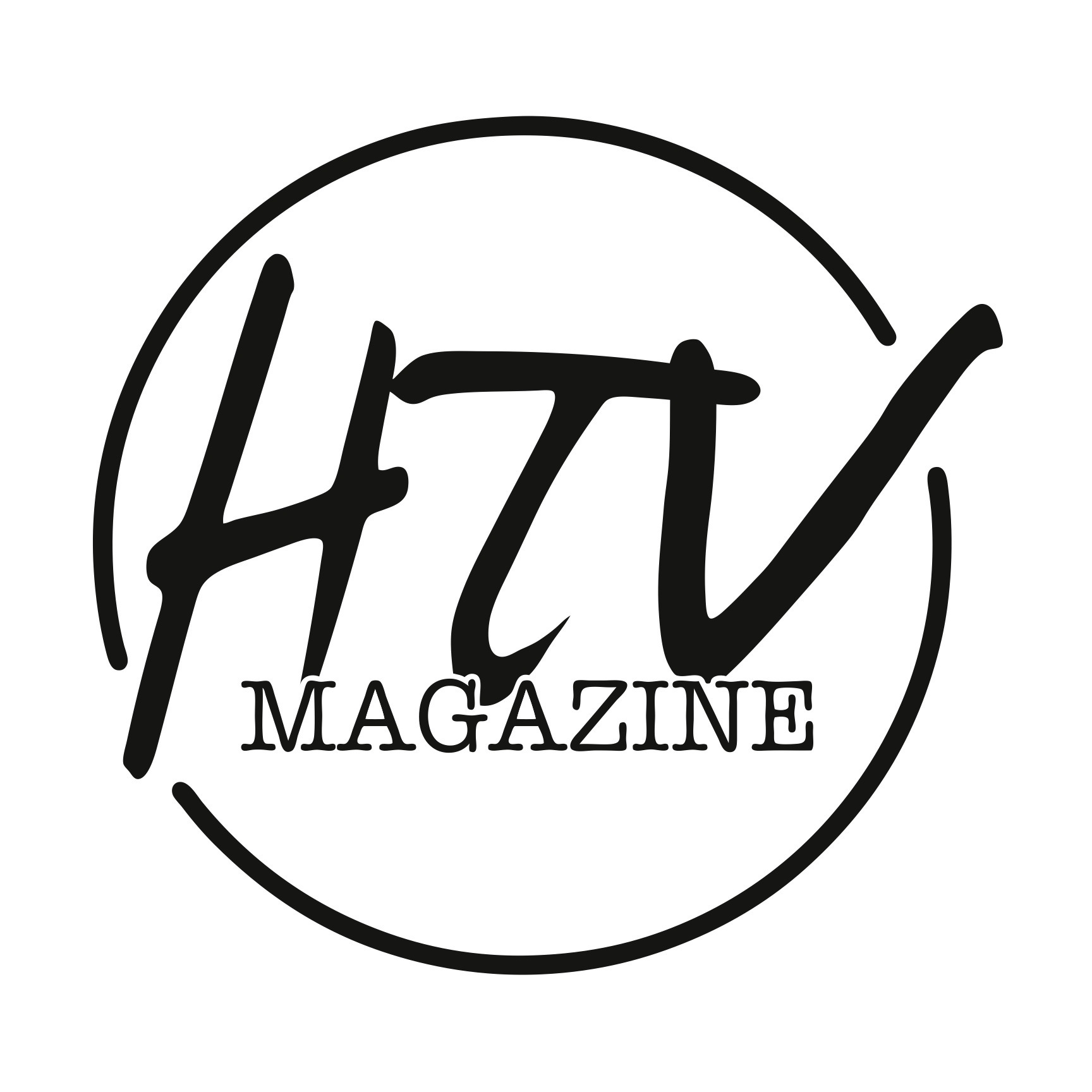 htvbuzz.com       @htvbuzz        facebook.com/htvmagazineButterflies How does the video use reflection shots to reveal Brad’s obsession with himself?2.  What digital editing trick was used at the booth in the restaurant during the proposal scene?3.  Which shot reveals Brad’s continued obsession with his own image even after the pregnancy test?4.  How important was Brad’s acting to making the video effective?  Explain.5.  The video was not very literal.  The lyrics did not match the action much.  Did that matter?  Explain.